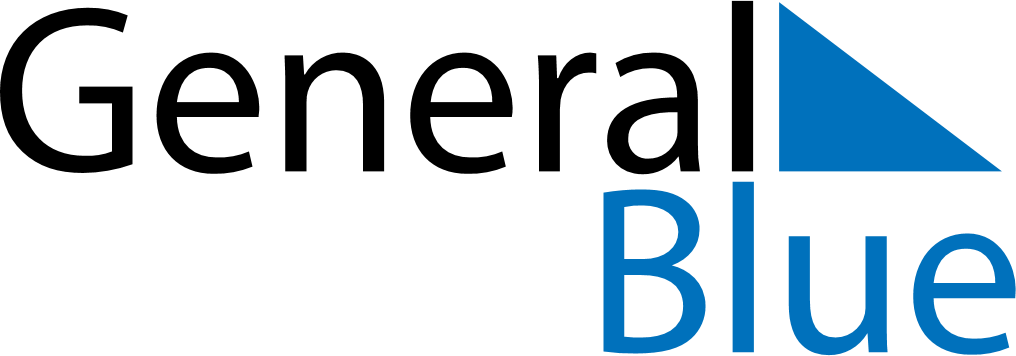 February 2027February 2027February 2027February 2027IcelandIcelandIcelandSundayMondayTuesdayWednesdayThursdayFridayFridaySaturday12345567891011121213BolludagurSprengidagurAsh Wednesday1415161718191920Woman’s Day212223242526262728